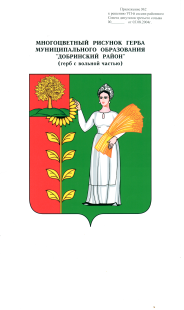 П О С Т А Н О В Л Е Н И ЕАДМИНИСТРАЦИИ СЕЛЬСКОГО ПОСЕЛЕНИЯНИЖНЕМАТРЕНСКИЙ СЕЛЬСОВЕТДобринского муниципального района Липецкой области09.11.2022г.                                 с.Нижняя Матренка                                    № 62О предоставлении разрешения на отклонении отпредельных параметров разрешенного строительства                                                объекта капитального строительства – реконструкция жилого                                             дома на земельном участке, расположенном по адресу:Липецкая область, Добринский район, с.Ольховка,ул.Конечная, д.4              В соответствии со статьей 40 Градостроительного кодекса Российской Федерации, Федерального закона от 06 октября 2003 №131-ФЗ «Об общих принципах организации местного самоуправления в Российской Федерации», Уставом сельского поселения Нижнематренский сельсовет, на основании заключения о результатах публичных слушаний от 26.10.2022г. по предоставлению  разрешения на отклонении от предельных параметров разрешенного строительства объекта капитального строительства – реконструкция жилого дома на земельном участке, расположенном по адресу: Липецкая область, Добринский район, с.Ольховка, ул.Конечная, д.4,  администрация сельского поселения Нижнематренский сельсоветПОСТАНОВЛЯЕТ:1. Предоставить Тарасовой Елене Алексеевне, разрешение на отклонении от предельных параметров разрешенного строительства объекта капитального строительства –- строительство жилой пристройки к дому по ул. Конечная дом 4 в              с. Ольховка, кадастровый номер земельного участка 48:04:1510501:4, по красной линии улицы, согласно схемы планировочной организации земельного участка от 29.09.2022г                                                                                               2. Разместить настоящее постановление на официальном сайте администрации сельского поселения Нижнематренский сельсовет в сети «Интернет»3. Контроль за исполнением настоящего постановления возложить на главу администрации сельского поселения Нижнематренский сельсовет Батышкина В.В.Глава администрации                                                                                                                                 сельского поселения                                                     Нижнематренский сельсовет                                                       В.В.Батышкин